                                                                Obecní  úřad  Želatovice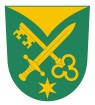 Ohlášeník místnímu poplatku za provoz systému shromažďování, sběru, přepravy, třídění, využívání a odstraňování komunálních odpadůPoplatník (společný zástupce poplatníků)Další osoby v domácnosti, které   přihlašujete  k  placení poplatkuProhlašuji, že veškeré údaje jsou pravdivé a splňuji tímto oznámením svoji ohlašovací povinnost vyplývající z OZV Obce Želatovice č. 2/2015V Želatovicích dne ……………………………                  Podpis poplatníka         ………………………………………………………………..                                                                                    (společného zástupce)Příjmení   a jméno poplatníka              Datum narození              Adresa  trvalého pobytuDoručovací adresa (je-li odlišná od adresy  místa TP)E-mail         TelefonPříjmení a jméno poplatníkaDatum narození  Poznámka 